Xhuljana Mucaj is a young professional lawyer currently working as a Legal Officer in a public institution. She graduated from Faculty of Law with a degree in jurisprudence and simultaneously, she completed another degree in Business Administration at the Canadian Institute of Technology. After completion of universities, she followed her legal career and for two years in a row, she has acted as an Arbitrator at Vis Pre-moot competitions held in Kosovo. Based in Albania, Xhuljana is appointed as one of the sixty Young European Ambassadors in Western Balkans.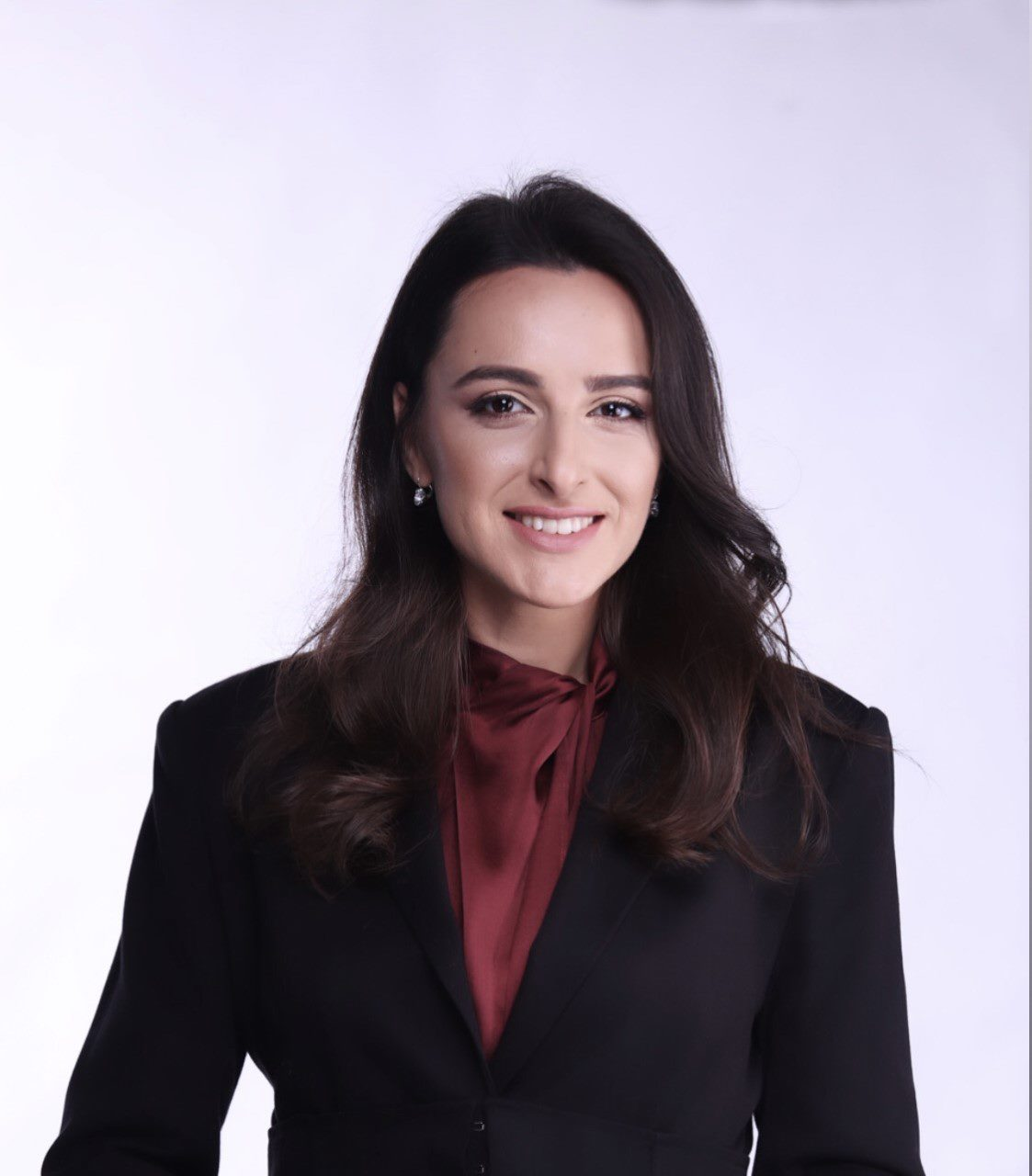 